Приложение 11. Технологическая карта.Технологическая последовательность вязания                                               «Современная авоська – экосумка «Примула»»    Инструменты и материалы: крючок № 1-2, ножницы, джутовый шпагат 1- шт, большая игла 1 шт., для оформления деревянные бусины, клеевой пистолет, клей.№Последовательность выполнения работыФотографии работыТворческий процесс1.Дно: связать 5 воздушных петель, соединить в кольцо.В середину кольца связать 8 столбиков без накида (дальше по схеме) пока на каждой стороне будет по 26 петель, всего по кругу 104 петли.Условные обозначения: - столбики без накида- 3 столбика без накида в 1 петлю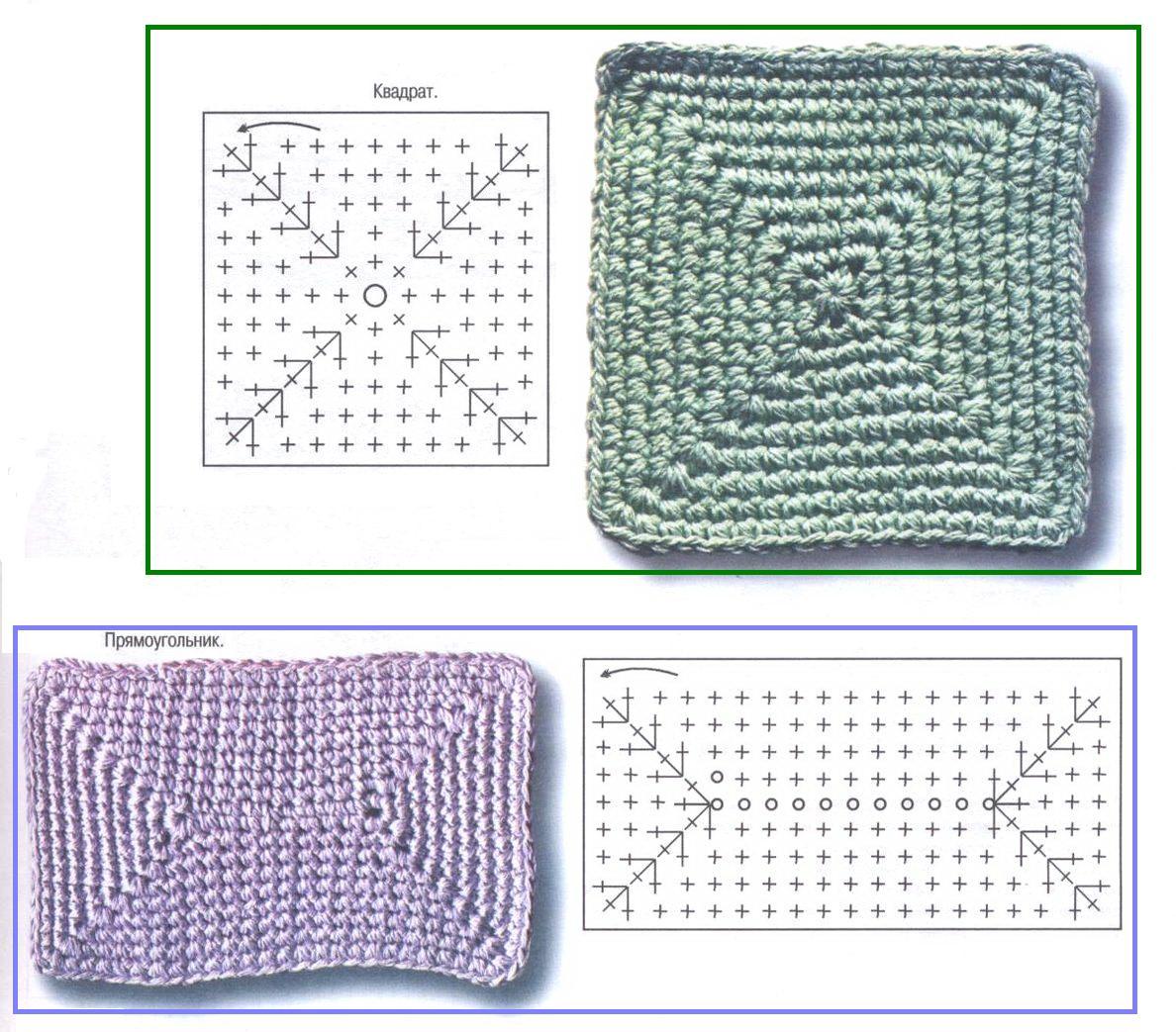 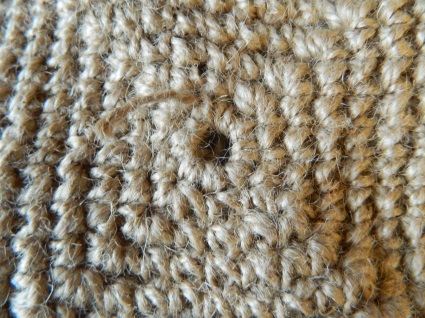 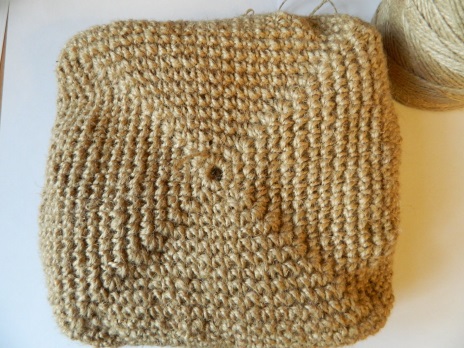 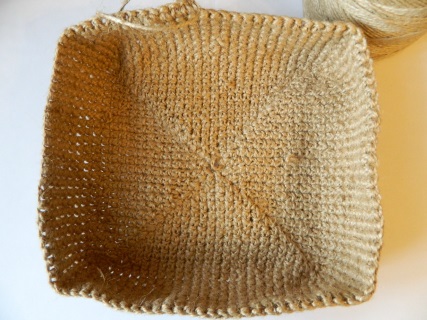 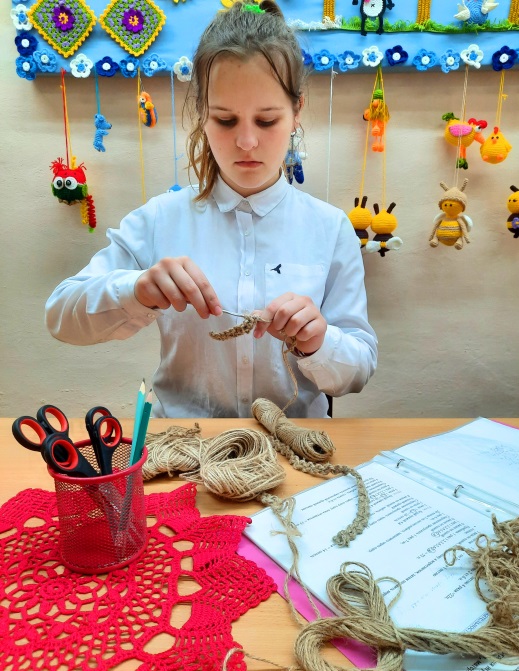 2.Высота сумки: 10 рядов – вяжем все петли в ряду (без прибавок), по кругу.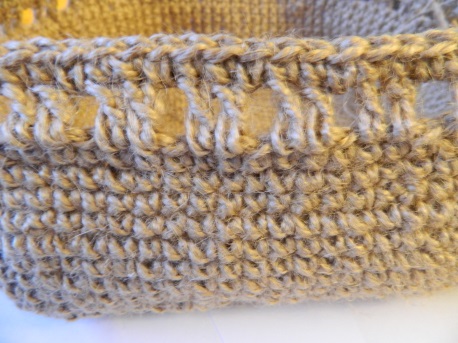 3.Решётка: 1 ряд – 2 столбика с накидом 1 воздушная петля, в предыдущем ряду пропустить 1 петлю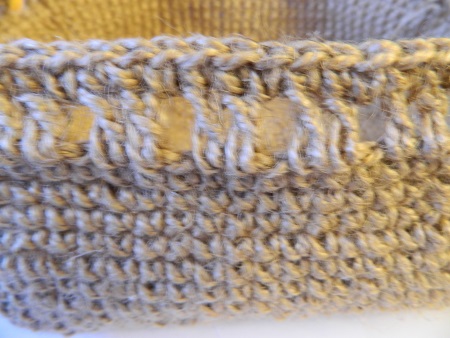 4.Высота сумки:  1 ряд 2 столбика в столбики предыдущего ряда,  1 столбик в окошко под воздушную петлюДальше:12 рядов – вяжем все петли в ряду (без прибавок), по кругу.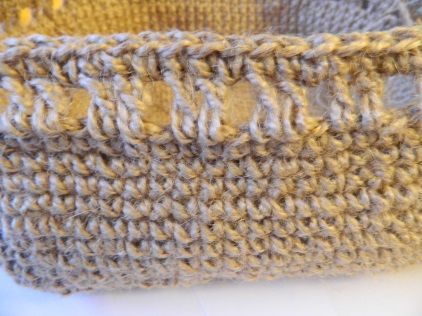 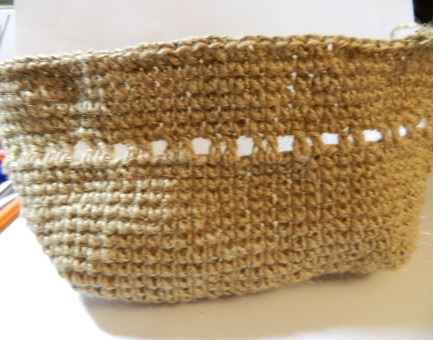 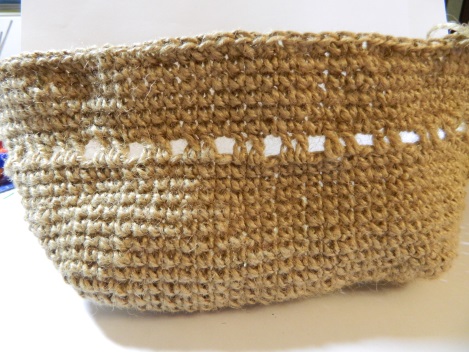 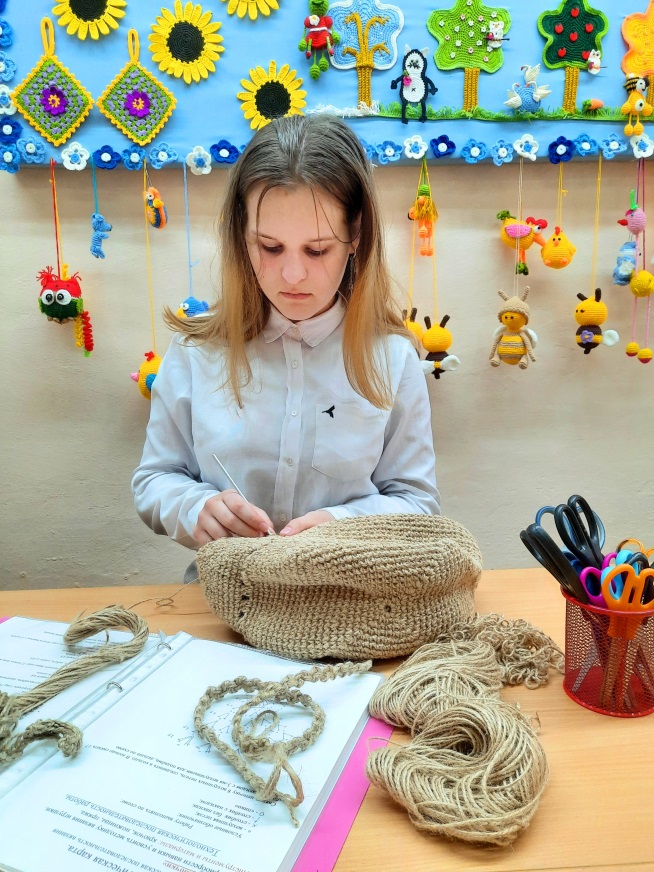 5.Решётка:1 ряд – 2 столбика с накидом 1 воздушная петля, в предыдущем ряду пропустить 1 петлю.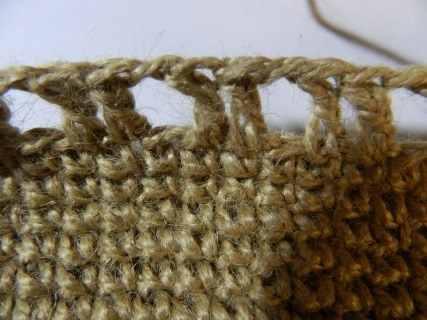 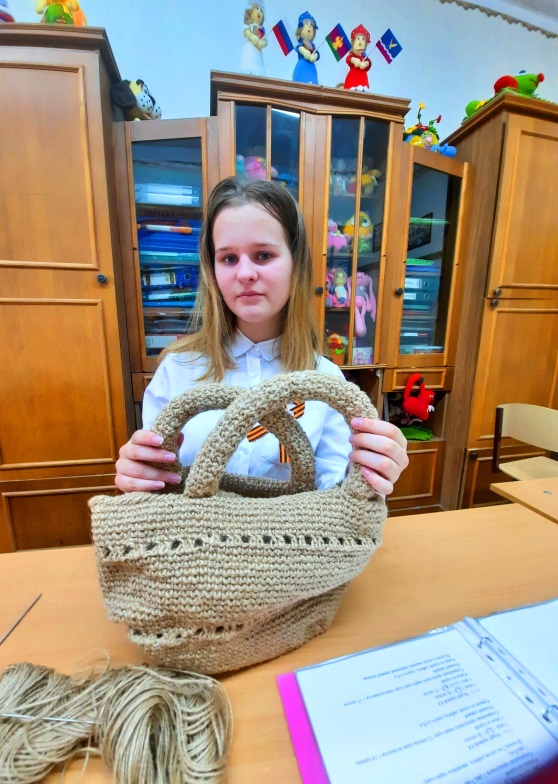 6.Высота сумки:  1 ряд - 2 столбика в столбики предыдущего ряда,  1 столбик без нкида в окошко под воздушную петлюДальше:5 рядов – вяжем все петли в ряду (без прибавок), по кругу.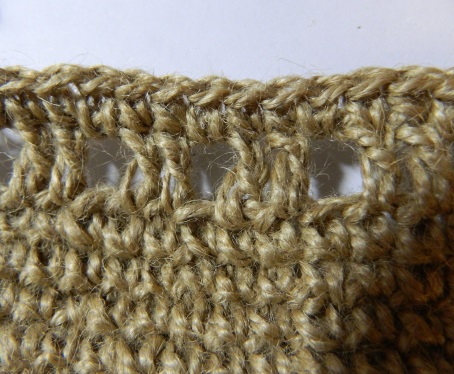 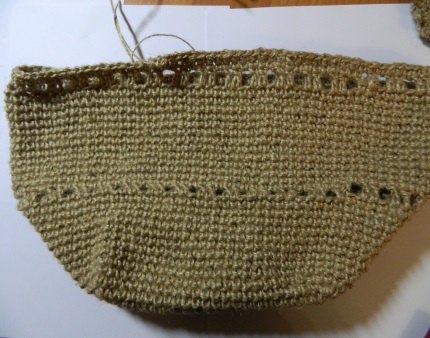 7.Крышка: отступить от начала ряда 17 петель.     В 18 петлю связать столбик без накида и так по ряду  связать 18 столбиков без накида.    Поворот, затем 1 воздушная петля и весь ряд 18 столбиков и так 10 рядов.Верх сумки обвязать «Рачим шагом»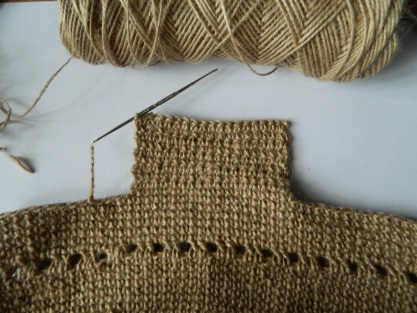 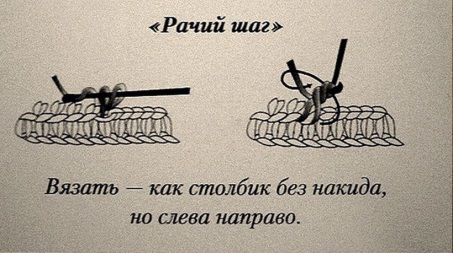 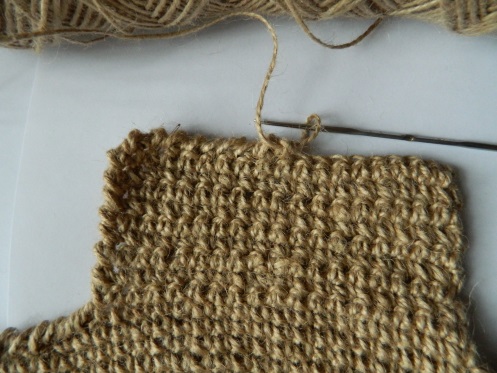 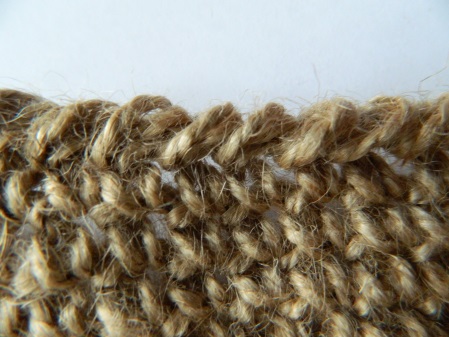 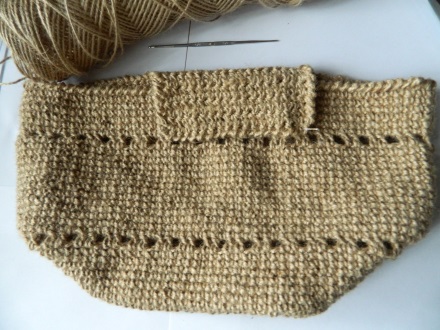 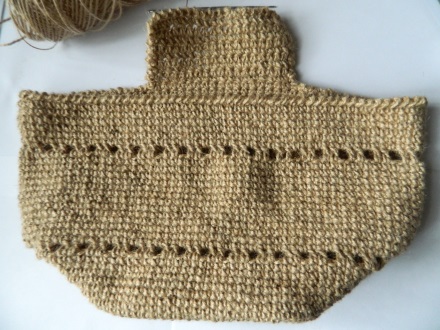 8.Ручки:   Связать 10 воздушных петель, начиная со второй петли от крючка связать столбик без накида всего 9 в ряду, затем 1 воздушная петля, поворот и снова 9 столбиков.    И так вязать прямыми рядами желаемую длины ручки примерно 50 рядов.Сложить пополам и соединить соединительным столбиком или сшить иглой.  Для объёма в середину ручки  продеть полоски джутового шпагата (по желанию).Готовые ручки пришить на желаемую ширину.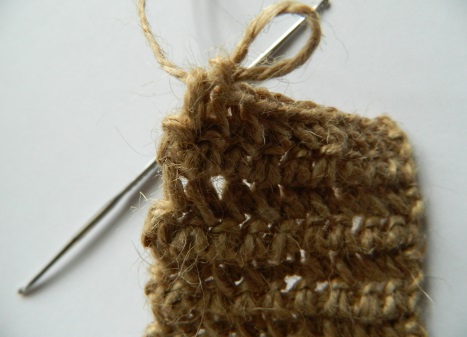 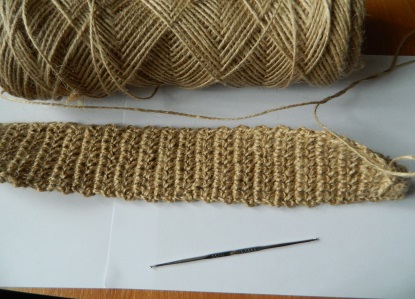 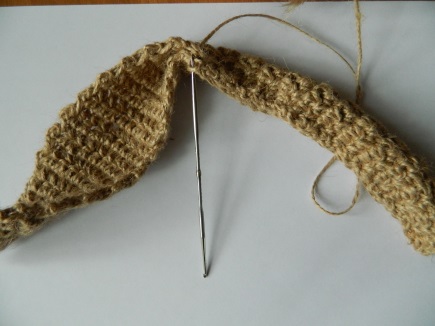 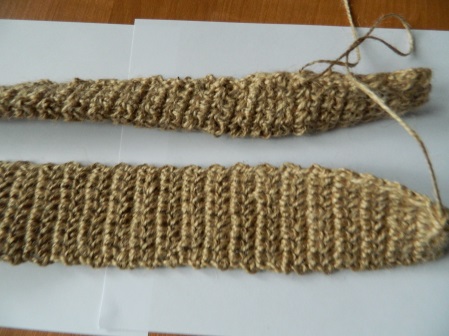 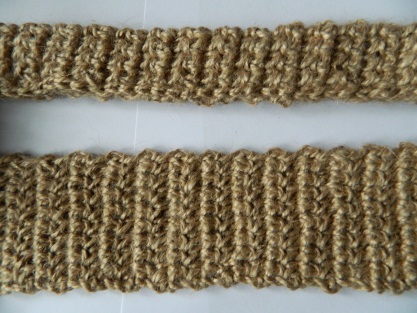 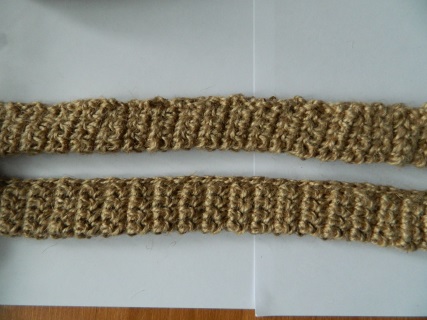 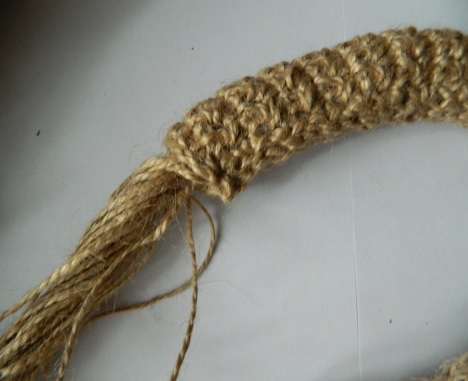 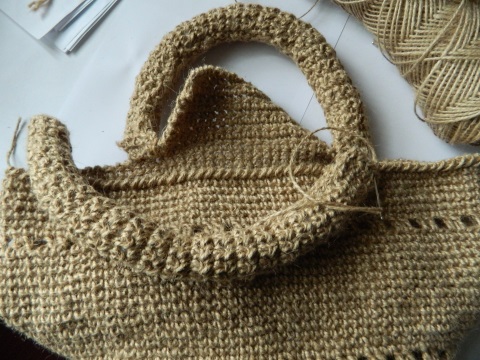 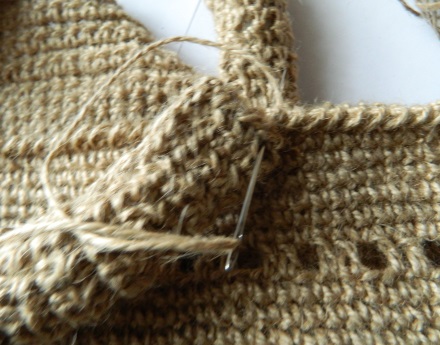 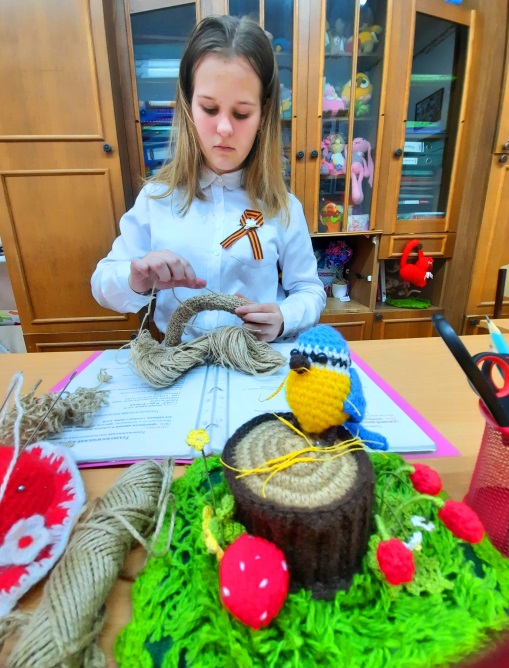 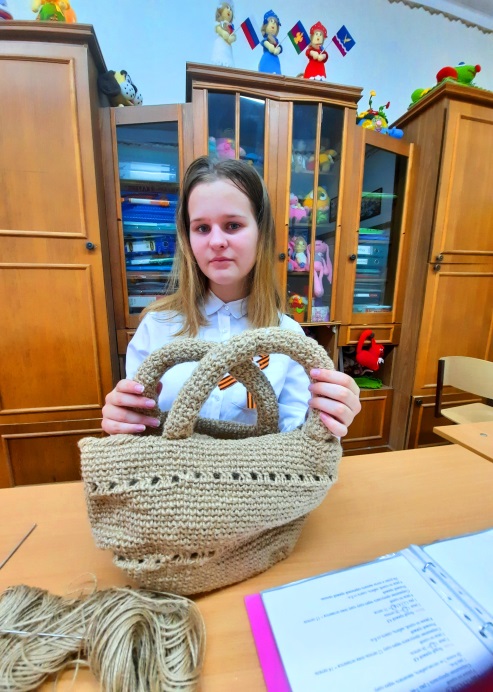 9.Цветы «Примулы»  - 7 штук, вязать по схеме: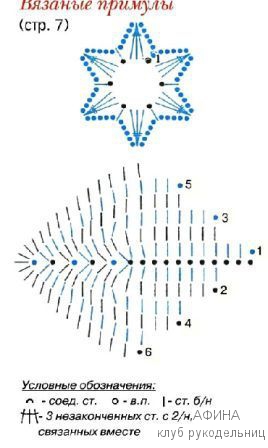 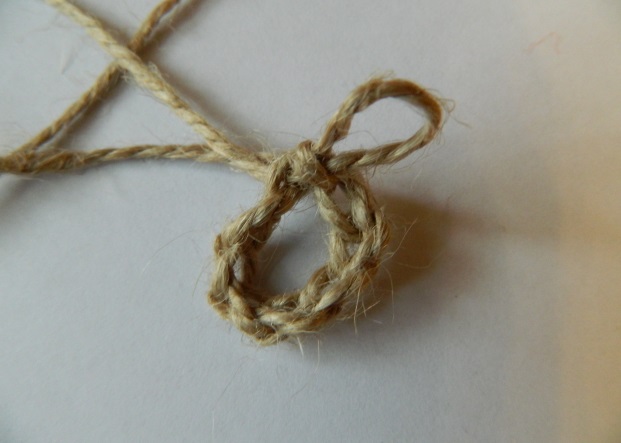 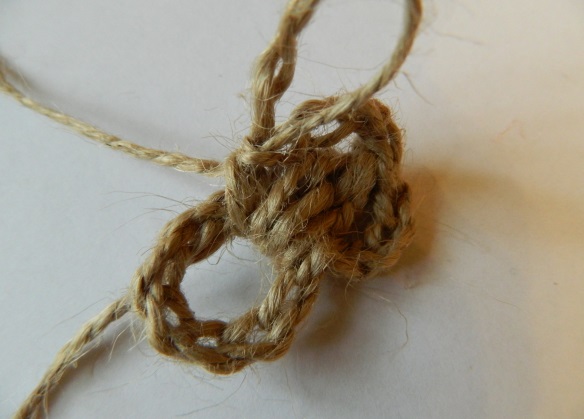 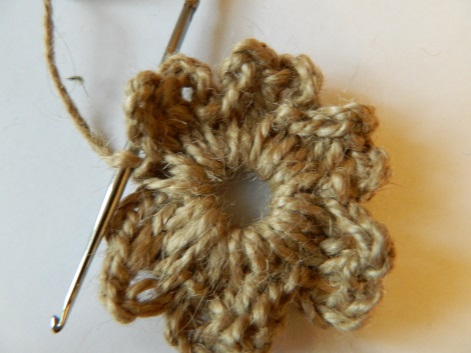 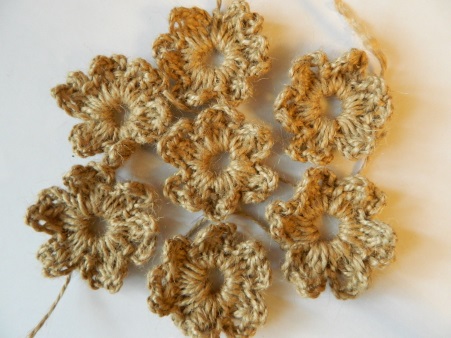 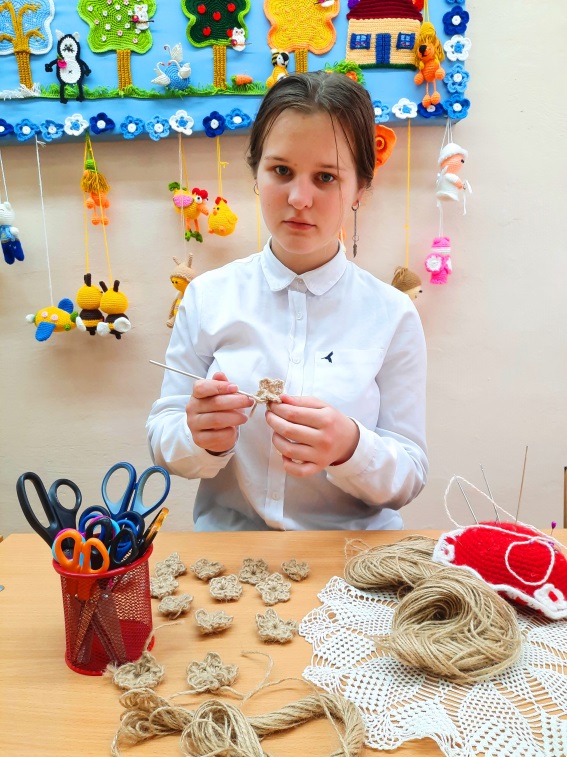 10Листья «Примулы» - 8 штук, вязать по схеме: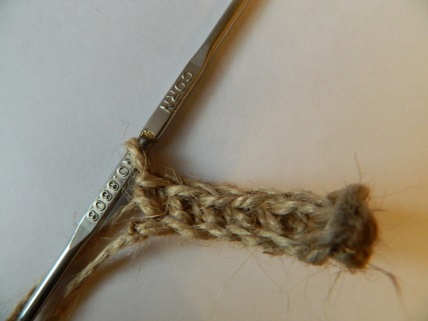 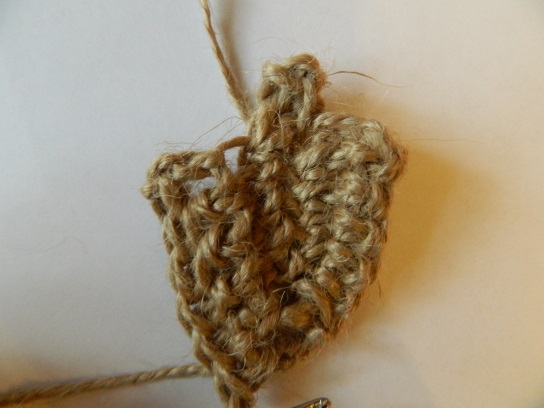 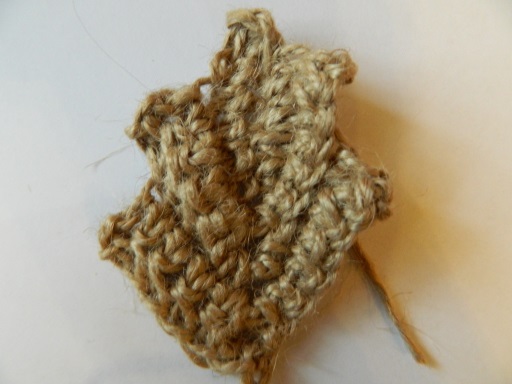 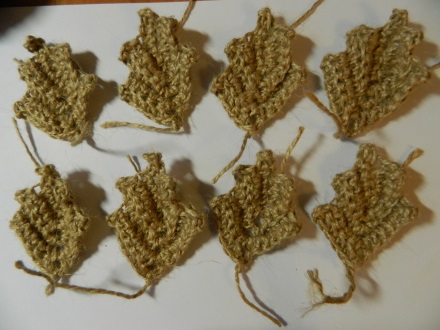 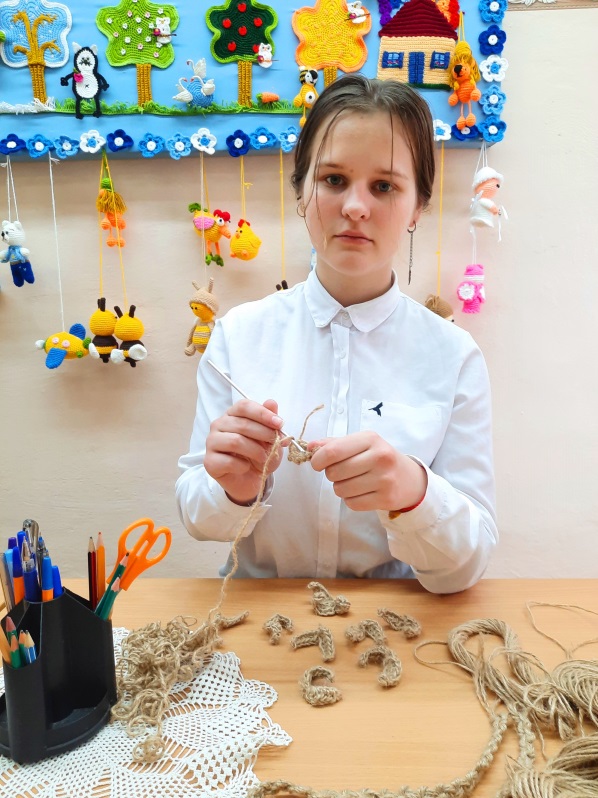 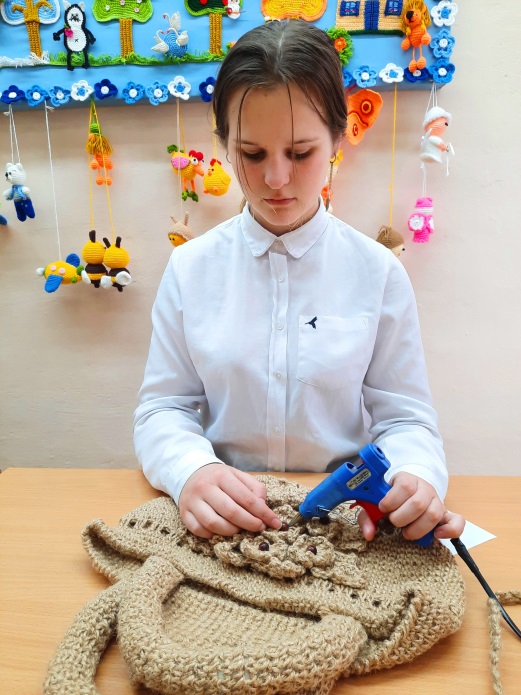 11Оформление:Сложить композицию согласно фотографии. Пришить к лицевой стороне сумки, украсить деревянными  бусинами.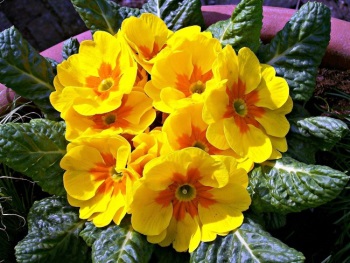 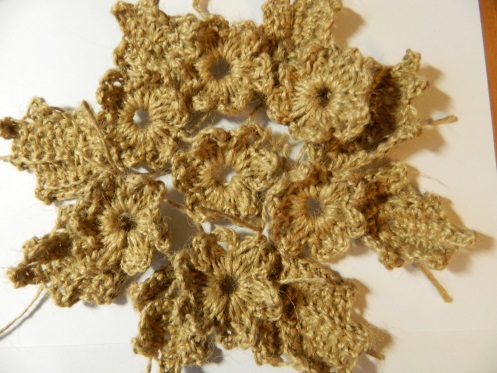 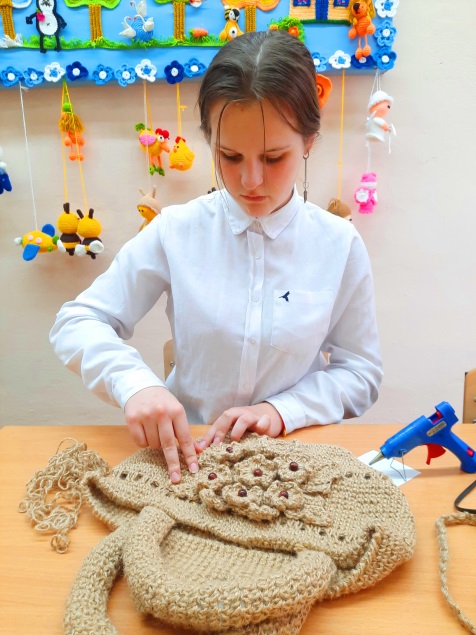 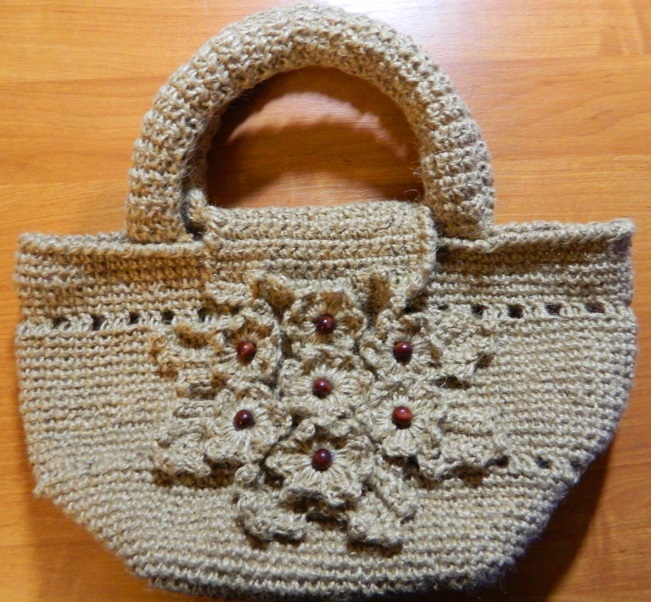 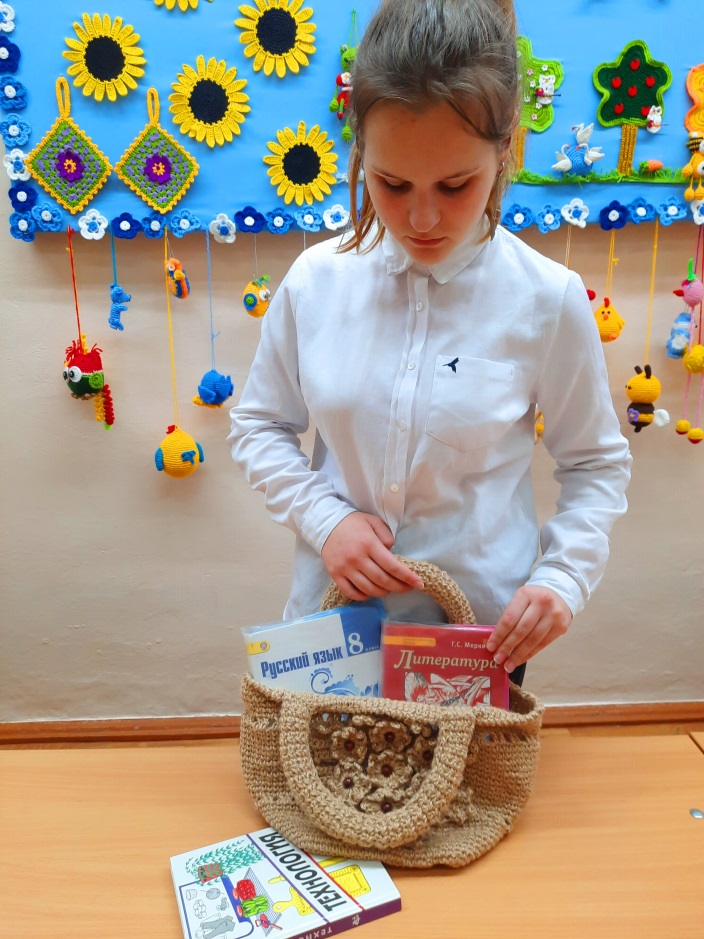 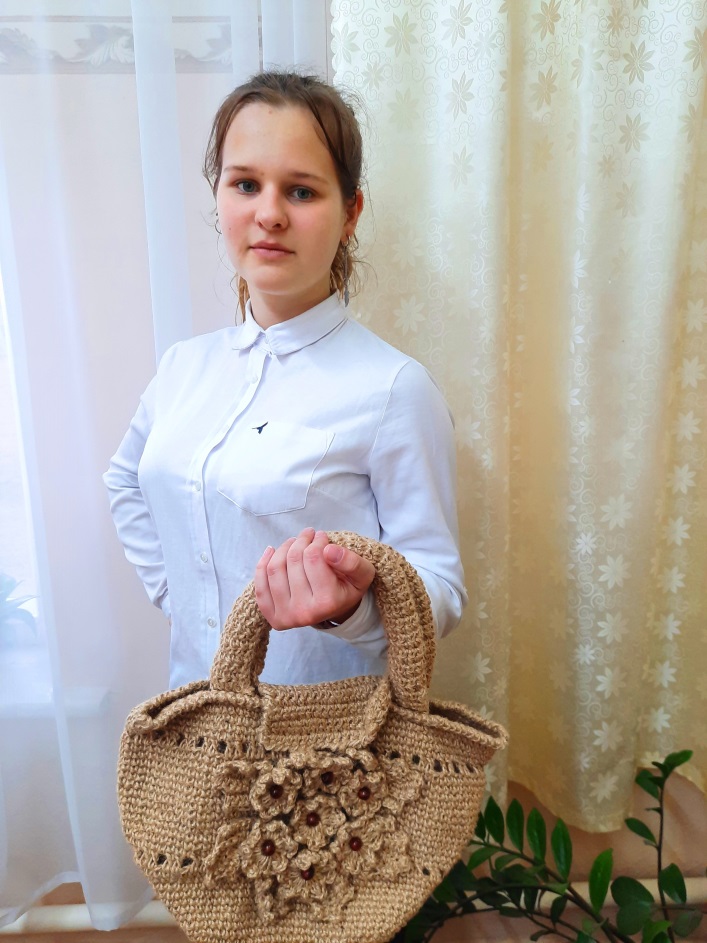 Экосумка готова.Экосумка готова.Экосумка готова.Экосумка готова.